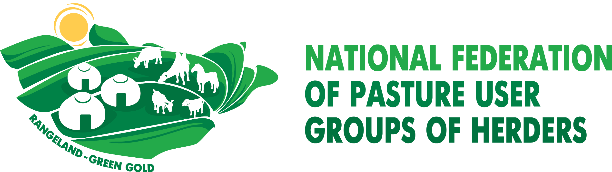 Membership form1. Full name (Organization name): _____________________________2. Occupation: _____________________________________________3. Address: ________________________________________________4. Phone number: ___________________________________________5. Login email address: ______________________________________Membership type (Please select one type below): Student member (Registration fee 30,000MNT per year) Support member (Registration fee 50,000MNT per year) General member, organization (Registration fee 1,000,000MNT per year) Please kindly send the filled membership form to info@greenmongolia.mn.Your registration will be confirmed within 5 working days after you transfer the registration fee to Khaan bank 5021629063 NFPUG account. Please mention your full name and registration type on the transaction value.